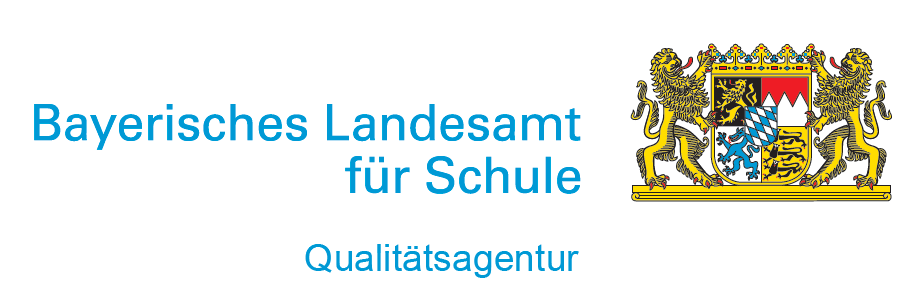 SchulklimaSchüler*innenfragebogenLiebe Schülerin, lieber Schüler,in diesem Fragebogen geht es um deine Meinung. Du kannst offen und ehrlich antworten, denn niemand weiß nachher, wer den Fragebogen ausgefüllt hat. Kreuze bitte an, was deiner Meinung am nächsten kommt.Inwieweit treffen folgende Aussagen aus deiner Sicht zu? Inwieweit treffen folgende Aussagen aus deiner Sicht zu? trifft nicht zutrifft nicht zutrifft eher nicht zutrifft eher nicht zuteils/ teilsteils/ teilstrifft eher zutrifft eher zutrifft zutrifft zuIch fühle mich von meinen Lehrer*innen respektiert.Ich fühle mich von meinen Lehrer*innen respektiert.Fehler! Textmarke nicht definiert.Fehler! Textmarke nicht definiert.Fehler! Textmarke nicht definiert.Fehler! Textmarke nicht definiert.Fehler! Textmarke nicht definiert.Fehler! Textmarke nicht definiert.Fehler! Textmarke nicht definiert.Fehler! Textmarke nicht definiert.Fehler! Textmarke nicht definiert.Fehler! Textmarke nicht definiert.Fehler! Textmarke nicht definiert.Fehler! Textmarke nicht definiert.Fehler! Textmarke nicht definiert.Fehler! Textmarke nicht definiert.Fehler! Textmarke nicht definiert.Fehler! Textmarke nicht definiert.Fehler! Textmarke nicht definiert.Fehler! Textmarke nicht definiert.Fehler! Textmarke nicht definiert.Fehler! Textmarke nicht definiert.Fehler! Textmarke nicht definiert.Fehler! Textmarke nicht definiert.Fehler! Textmarke nicht definiert.Fehler! Textmarke nicht definiert.Fehler! Textmarke nicht definiert.Fehler! Textmarke nicht definiert.Fehler! Textmarke nicht definiert.Fehler! Textmarke nicht definiert.Fehler! Textmarke nicht definiert.Fehler! Textmarke nicht definiert.Lehrer*innen und Schüler*innen gehen freundlich miteinander um.Lehrer*innen und Schüler*innen gehen freundlich miteinander um.Fehler! Textmarke nicht definiert.Fehler! Textmarke nicht definiert.Fehler! Textmarke nicht definiert.Fehler! Textmarke nicht definiert.Fehler! Textmarke nicht definiert.Fehler! Textmarke nicht definiert.Fehler! Textmarke nicht definiert.Fehler! Textmarke nicht definiert.Fehler! Textmarke nicht definiert.Fehler! Textmarke nicht definiert.Fehler! Textmarke nicht definiert.Fehler! Textmarke nicht definiert.Fehler! Textmarke nicht definiert.Fehler! Textmarke nicht definiert.Fehler! Textmarke nicht definiert.Fehler! Textmarke nicht definiert.Fehler! Textmarke nicht definiert.Fehler! Textmarke nicht definiert.Fehler! Textmarke nicht definiert.Fehler! Textmarke nicht definiert.Fehler! Textmarke nicht definiert.Fehler! Textmarke nicht definiert.Fehler! Textmarke nicht definiert.Fehler! Textmarke nicht definiert.Fehler! Textmarke nicht definiert.Fehler! Textmarke nicht definiert.Fehler! Textmarke nicht definiert.Fehler! Textmarke nicht definiert.Fehler! Textmarke nicht definiert.Fehler! Textmarke nicht definiert.Ich habe in der Pause oft Angst vor manchen Schüler*innen.Ich habe in der Pause oft Angst vor manchen Schüler*innen.Fehler! Textmarke nicht definiert.Fehler! Textmarke nicht definiert.Fehler! Textmarke nicht definiert.Fehler! Textmarke nicht definiert.Fehler! Textmarke nicht definiert.Fehler! Textmarke nicht definiert.Fehler! Textmarke nicht definiert.Fehler! Textmarke nicht definiert.Fehler! Textmarke nicht definiert.Fehler! Textmarke nicht definiert.Fehler! Textmarke nicht definiert.Fehler! Textmarke nicht definiert.Fehler! Textmarke nicht definiert.Fehler! Textmarke nicht definiert.Fehler! Textmarke nicht definiert.Fehler! Textmarke nicht definiert.Fehler! Textmarke nicht definiert.Fehler! Textmarke nicht definiert.Fehler! Textmarke nicht definiert.Fehler! Textmarke nicht definiert.Fehler! Textmarke nicht definiert.Fehler! Textmarke nicht definiert.Fehler! Textmarke nicht definiert.Fehler! Textmarke nicht definiert.Fehler! Textmarke nicht definiert.Fehler! Textmarke nicht definiert.Fehler! Textmarke nicht definiert.Fehler! Textmarke nicht definiert.Fehler! Textmarke nicht definiert.Fehler! Textmarke nicht definiert.In unserer Schule gibt es verschiedene Gruppen von Schüler*innen, zwischen denen eine richtige Feindschaft besteht.In unserer Schule gibt es verschiedene Gruppen von Schüler*innen, zwischen denen eine richtige Feindschaft besteht.Fehler! Textmarke nicht definiert.Fehler! Textmarke nicht definiert.Fehler! Textmarke nicht definiert.Fehler! Textmarke nicht definiert.Fehler! Textmarke nicht definiert.Fehler! Textmarke nicht definiert.Fehler! Textmarke nicht definiert.Fehler! Textmarke nicht definiert.Fehler! Textmarke nicht definiert.Fehler! Textmarke nicht definiert.Fehler! Textmarke nicht definiert.Fehler! Textmarke nicht definiert.Fehler! Textmarke nicht definiert.Fehler! Textmarke nicht definiert.Fehler! Textmarke nicht definiert.Fehler! Textmarke nicht definiert.Fehler! Textmarke nicht definiert.Fehler! Textmarke nicht definiert.Fehler! Textmarke nicht definiert.Fehler! Textmarke nicht definiert.Fehler! Textmarke nicht definiert.Fehler! Textmarke nicht definiert.Fehler! Textmarke nicht definiert.Fehler! Textmarke nicht definiert.Fehler! Textmarke nicht definiert.Fehler! Textmarke nicht definiert.Fehler! Textmarke nicht definiert.Fehler! Textmarke nicht definiert.Fehler! Textmarke nicht definiert.Fehler! Textmarke nicht definiert.An unserer Schule engagieren sich ältere Schüler*innen für jüngere.An unserer Schule engagieren sich ältere Schüler*innen für jüngere.Fehler! Textmarke nicht definiert.Fehler! Textmarke nicht definiert.Fehler! Textmarke nicht definiert.Fehler! Textmarke nicht definiert.Fehler! Textmarke nicht definiert.Fehler! Textmarke nicht definiert.Fehler! Textmarke nicht definiert.Fehler! Textmarke nicht definiert.Fehler! Textmarke nicht definiert.Fehler! Textmarke nicht definiert.Fehler! Textmarke nicht definiert.Fehler! Textmarke nicht definiert.Fehler! Textmarke nicht definiert.Fehler! Textmarke nicht definiert.Fehler! Textmarke nicht definiert.Fehler! Textmarke nicht definiert.Fehler! Textmarke nicht definiert.Fehler! Textmarke nicht definiert.Fehler! Textmarke nicht definiert.Fehler! Textmarke nicht definiert.Fehler! Textmarke nicht definiert.Fehler! Textmarke nicht definiert.Fehler! Textmarke nicht definiert.Fehler! Textmarke nicht definiert.Fehler! Textmarke nicht definiert.Fehler! Textmarke nicht definiert.Fehler! Textmarke nicht definiert.Fehler! Textmarke nicht definiert.Fehler! Textmarke nicht definiert.Fehler! Textmarke nicht definiert.Ich fühle mich von den Lehrer*innen an unserer Schule ernst genommen.Ich fühle mich von den Lehrer*innen an unserer Schule ernst genommen.Fehler! Textmarke nicht definiert.Fehler! Textmarke nicht definiert.Fehler! Textmarke nicht definiert.Fehler! Textmarke nicht definiert.Fehler! Textmarke nicht definiert.Fehler! Textmarke nicht definiert.Fehler! Textmarke nicht definiert.Fehler! Textmarke nicht definiert.Fehler! Textmarke nicht definiert.Fehler! Textmarke nicht definiert.Fehler! Textmarke nicht definiert.Fehler! Textmarke nicht definiert.Fehler! Textmarke nicht definiert.Fehler! Textmarke nicht definiert.Fehler! Textmarke nicht definiert.Fehler! Textmarke nicht definiert.Fehler! Textmarke nicht definiert.Fehler! Textmarke nicht definiert.Fehler! Textmarke nicht definiert.Fehler! Textmarke nicht definiert.Fehler! Textmarke nicht definiert.Fehler! Textmarke nicht definiert.Fehler! Textmarke nicht definiert.Fehler! Textmarke nicht definiert.Fehler! Textmarke nicht definiert.Fehler! Textmarke nicht definiert.Fehler! Textmarke nicht definiert.Fehler! Textmarke nicht definiert.Fehler! Textmarke nicht definiert.Fehler! Textmarke nicht definiert.Die Lehrer*innen haben ein offenes Ohr für die Probleme der Schüler*innen.Die Lehrer*innen haben ein offenes Ohr für die Probleme der Schüler*innen.Fehler! Textmarke nicht definiert.Fehler! Textmarke nicht definiert.Fehler! Textmarke nicht definiert.Fehler! Textmarke nicht definiert.Fehler! Textmarke nicht definiert.Fehler! Textmarke nicht definiert.Fehler! Textmarke nicht definiert.Fehler! Textmarke nicht definiert.Fehler! Textmarke nicht definiert.Fehler! Textmarke nicht definiert.Fehler! Textmarke nicht definiert.Fehler! Textmarke nicht definiert.Fehler! Textmarke nicht definiert.Fehler! Textmarke nicht definiert.Fehler! Textmarke nicht definiert.Fehler! Textmarke nicht definiert.Fehler! Textmarke nicht definiert.Fehler! Textmarke nicht definiert.Fehler! Textmarke nicht definiert.Fehler! Textmarke nicht definiert.Fehler! Textmarke nicht definiert.Fehler! Textmarke nicht definiert.Fehler! Textmarke nicht definiert.Fehler! Textmarke nicht definiert.Fehler! Textmarke nicht definiert.Fehler! Textmarke nicht definiert.Fehler! Textmarke nicht definiert.Fehler! Textmarke nicht definiert.Fehler! Textmarke nicht definiert.Fehler! Textmarke nicht definiert.Wenn ich mich in der Schule für etwas einsetze, fällt das den Lehrer*innen an meiner Schule schon auf.Wenn ich mich in der Schule für etwas einsetze, fällt das den Lehrer*innen an meiner Schule schon auf.Fehler! Textmarke nicht definiert.Fehler! Textmarke nicht definiert.Fehler! Textmarke nicht definiert.Fehler! Textmarke nicht definiert.Fehler! Textmarke nicht definiert.Fehler! Textmarke nicht definiert.Fehler! Textmarke nicht definiert.Fehler! Textmarke nicht definiert.Fehler! Textmarke nicht definiert.Fehler! Textmarke nicht definiert.Fehler! Textmarke nicht definiert.Fehler! Textmarke nicht definiert.Fehler! Textmarke nicht definiert.Fehler! Textmarke nicht definiert.Fehler! Textmarke nicht definiert.Fehler! Textmarke nicht definiert.Fehler! Textmarke nicht definiert.Fehler! Textmarke nicht definiert.Fehler! Textmarke nicht definiert.Fehler! Textmarke nicht definiert.Fehler! Textmarke nicht definiert.Fehler! Textmarke nicht definiert.Fehler! Textmarke nicht definiert.Fehler! Textmarke nicht definiert.Fehler! Textmarke nicht definiert.Fehler! Textmarke nicht definiert.Fehler! Textmarke nicht definiert.Fehler! Textmarke nicht definiert.Fehler! Textmarke nicht definiert.Fehler! Textmarke nicht definiert.Die Lehrer*innen nehmen Rücksicht auf Schüler*innen, wenn sie persönliche Probleme haben.Die Lehrer*innen nehmen Rücksicht auf Schüler*innen, wenn sie persönliche Probleme haben.Fehler! Textmarke nicht definiert.Fehler! Textmarke nicht definiert.Fehler! Textmarke nicht definiert.Fehler! Textmarke nicht definiert.Fehler! Textmarke nicht definiert.Fehler! Textmarke nicht definiert.Fehler! Textmarke nicht definiert.Fehler! Textmarke nicht definiert.Fehler! Textmarke nicht definiert.Fehler! Textmarke nicht definiert.Fehler! Textmarke nicht definiert.Fehler! Textmarke nicht definiert.Fehler! Textmarke nicht definiert.Fehler! Textmarke nicht definiert.Fehler! Textmarke nicht definiert.Fehler! Textmarke nicht definiert.Fehler! Textmarke nicht definiert.Fehler! Textmarke nicht definiert.Fehler! Textmarke nicht definiert.Fehler! Textmarke nicht definiert.Fehler! Textmarke nicht definiert.Fehler! Textmarke nicht definiert.Fehler! Textmarke nicht definiert.Fehler! Textmarke nicht definiert.Fehler! Textmarke nicht definiert.Fehler! Textmarke nicht definiert.Fehler! Textmarke nicht definiert.Fehler! Textmarke nicht definiert.Fehler! Textmarke nicht definiert.Fehler! Textmarke nicht definiert.Ich kann meinen Lehrer*innen auch persönliche Dinge anvertrauen.Ich kann meinen Lehrer*innen auch persönliche Dinge anvertrauen.Fehler! Textmarke nicht definiert.Fehler! Textmarke nicht definiert.Fehler! Textmarke nicht definiert.Fehler! Textmarke nicht definiert.Fehler! Textmarke nicht definiert.Fehler! Textmarke nicht definiert.Fehler! Textmarke nicht definiert.Fehler! Textmarke nicht definiert.Fehler! Textmarke nicht definiert.Fehler! Textmarke nicht definiert.Fehler! Textmarke nicht definiert.Fehler! Textmarke nicht definiert.Fehler! Textmarke nicht definiert.Fehler! Textmarke nicht definiert.Fehler! Textmarke nicht definiert.Fehler! Textmarke nicht definiert.Fehler! Textmarke nicht definiert.Fehler! Textmarke nicht definiert.Fehler! Textmarke nicht definiert.Fehler! Textmarke nicht definiert.Fehler! Textmarke nicht definiert.Fehler! Textmarke nicht definiert.Fehler! Textmarke nicht definiert.Fehler! Textmarke nicht definiert.Fehler! Textmarke nicht definiert.Fehler! Textmarke nicht definiert.Fehler! Textmarke nicht definiert.Fehler! Textmarke nicht definiert.Fehler! Textmarke nicht definiert.Fehler! Textmarke nicht definiert.Unsere Schule ist sehr einladend und freundlich gestaltet.Unsere Schule ist sehr einladend und freundlich gestaltet.Fehler! Textmarke nicht definiert.Fehler! Textmarke nicht definiert.Fehler! Textmarke nicht definiert.Fehler! Textmarke nicht definiert.Fehler! Textmarke nicht definiert.Fehler! Textmarke nicht definiert.Fehler! Textmarke nicht definiert.Fehler! Textmarke nicht definiert.Fehler! Textmarke nicht definiert.Fehler! Textmarke nicht definiert.Fehler! Textmarke nicht definiert.Fehler! Textmarke nicht definiert.Fehler! Textmarke nicht definiert.Fehler! Textmarke nicht definiert.Fehler! Textmarke nicht definiert.Fehler! Textmarke nicht definiert.Fehler! Textmarke nicht definiert.Fehler! Textmarke nicht definiert.Fehler! Textmarke nicht definiert.Fehler! Textmarke nicht definiert.Fehler! Textmarke nicht definiert.Fehler! Textmarke nicht definiert.Fehler! Textmarke nicht definiert.Fehler! Textmarke nicht definiert.Fehler! Textmarke nicht definiert.Fehler! Textmarke nicht definiert.Fehler! Textmarke nicht definiert.Fehler! Textmarke nicht definiert.Fehler! Textmarke nicht definiert.Fehler! Textmarke nicht definiert.Ich halte mich gerne auf unserem Schulhof auf.Ich halte mich gerne auf unserem Schulhof auf.Fehler! Textmarke nicht definiert.Fehler! Textmarke nicht definiert.Fehler! Textmarke nicht definiert.Fehler! Textmarke nicht definiert.Fehler! Textmarke nicht definiert.Fehler! Textmarke nicht definiert.Fehler! Textmarke nicht definiert.Fehler! Textmarke nicht definiert.Fehler! Textmarke nicht definiert.Fehler! Textmarke nicht definiert.Fehler! Textmarke nicht definiert.Fehler! Textmarke nicht definiert.Fehler! Textmarke nicht definiert.Fehler! Textmarke nicht definiert.Fehler! Textmarke nicht definiert.Fehler! Textmarke nicht definiert.Fehler! Textmarke nicht definiert.Fehler! Textmarke nicht definiert.Fehler! Textmarke nicht definiert.Fehler! Textmarke nicht definiert.Fehler! Textmarke nicht definiert.Fehler! Textmarke nicht definiert.Fehler! Textmarke nicht definiert.Fehler! Textmarke nicht definiert.Fehler! Textmarke nicht definiert.Fehler! Textmarke nicht definiert.Fehler! Textmarke nicht definiert.Fehler! Textmarke nicht definiert.Fehler! Textmarke nicht definiert.Fehler! Textmarke nicht definiert.Ich gehe gerne in unsere Schule.Ich gehe gerne in unsere Schule.Fehler! Textmarke nicht definiert.Fehler! Textmarke nicht definiert.Fehler! Textmarke nicht definiert.Fehler! Textmarke nicht definiert.Fehler! Textmarke nicht definiert.Fehler! Textmarke nicht definiert.Fehler! Textmarke nicht definiert.Fehler! Textmarke nicht definiert.Fehler! Textmarke nicht definiert.Fehler! Textmarke nicht definiert.Fehler! Textmarke nicht definiert.Fehler! Textmarke nicht definiert.Fehler! Textmarke nicht definiert.Fehler! Textmarke nicht definiert.Fehler! Textmarke nicht definiert.Fehler! Textmarke nicht definiert.Fehler! Textmarke nicht definiert.Fehler! Textmarke nicht definiert.Fehler! Textmarke nicht definiert.Fehler! Textmarke nicht definiert.Fehler! Textmarke nicht definiert.Fehler! Textmarke nicht definiert.Fehler! Textmarke nicht definiert.Fehler! Textmarke nicht definiert.Fehler! Textmarke nicht definiert.Fehler! Textmarke nicht definiert.Fehler! Textmarke nicht definiert.Fehler! Textmarke nicht definiert.Fehler! Textmarke nicht definiert.Fehler! Textmarke nicht definiert.